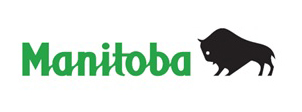 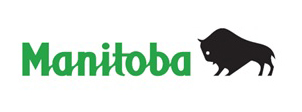 VIDEO WITNESSING CERTIFICATE Form 32.0TO THE DISTRICT REGISTRARProvided in accordance with the Registrar’s General’s Directive on Witnessing documents under The Real Property Act, C.C.S.M. c. R30, during COVID-19 Pandemic, dated April 1, 2020.IMPORTANT NOTICEThe form of this document has been approved by the Registrar-General pursuant to section 193.1 of The Real Property Act. Pursuant to section 194 of The Real Property Act, the evidence given in this document has the same effect and validity as if given under oath or in an affidavit, affirmation or statutory declaration. Section 194 provides as follows:194         Any statement set out in a document, in an approved form, and signed by the party making the statement has the same effect and validity as an oath, affidavit, affirmation, or statutory declaration, administered, sworn, affirmed or made under The Manitoba Evidence Act.I certify that this evidence is true and correct.										                                      20      /       /                        Name                                                        Signature	                       Date (YYYY/MM/DD)